□  Excel□  Group Email#2208299    May 17, 2022 MWWC Virtual Training 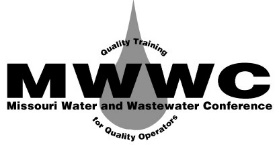 Fall Protection, Water Main/Tower Flushing, and Water QualityInstructors: Mark Woodward, MEM and John Betz;Renewal Training Hours:  Water Treatment 4.0     Distribution 4.0     Wastewater 2.0     (2022 Blue Drinking Water Voucher Approved) Log-in:		9:00 a.m.Class Ends:	2:30 p.m.		Cost:    	$100.00   Members    $150.00   Non-Members                                          Membership dues are $35.00.  Vouchers will not pay for dues.Pre-registration is required.  Email this form to teri@mwwc.netPlease type or print legibly; thank you!Registrant's Information:Registrant's Name: __________________________________________________________________________________Registrant's daytime area code and phone number: _________________________________________________________ Registrant's email address: ___________________________________________________________________________Last Four digits of Social Security Number (for DNR operator certification renewal)  _____________________________Certification Number (for DNR operator certification renewal) _______________________________________________Name of Company/Employer: ________________________________________________________________________Name of IT or other individual overseeing ZOOM/internet connection (can be self) ___________________________His/Her Daytime Area Code & Phone number: ____________________________________________________________  Email Address: _____________________________________________________________________________________Billing Information/Payment Method:  (please mark one of the boxes below)Billing Name & Address: ___________________________________City: __________________State: ____Zip: ______ Billing Area Code & Phone Number:____________________________Billing Email:__________________________________		 DNR Voucher (2022 Blue Drinking Water) please fill out in pencil & mail to 2117 Oakview Drive, Jefferson City, MO  65109	 Invoice  *The MWWC reserves the right to cancel any scheduled class at any given time for any reason deemed necessary by the MWWC.